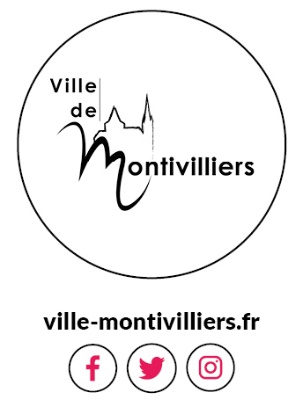                                                                   SERVICE DEVELOPPEMENT                                                             TERRITORIAL ET COMMERCIALLes nocturnes auront lieu, comme l’année 2021 dans le centre-ville de Montivilliers, autour des hallettes (Place du Docteur Chevallier, avec les rues Henry Lemonnier, et René Coty)Fort d’une moyenne de 45 à 50 exposants par marché, l’année précédente, 7 dates ont été reconduites, pour cette année 2022.Les horaires des nocturnes sont de 17h à 22h.L’installation débute à partir de 14h30.Le stationnement des véhicules est interdit dans le périmètre du marché, sauf pour des activités spécifiques. (foodtrucks, véhicules réfrigérés.)L’encaissement est effectué le soir de la nocturne.Les emplacements réservés, non réclamés à 16h30, le jour de la nocturne, seront remis à la disposition de l’organisateur.La ville de Montivilliers ne fournit pas :D’abris faciles.De rallonges électriques et ni les prises type forain.Les emplacements en moyenne ont une surface de 5 m, pour des besoins spécifiques, un contact doit être établi rapidement avec l’organisation. Le tarif est de 0,86 €/mètre linéaire, et un tarif fixe de 0,86 € pour l’électricité par stand.-Extrait de KBIS du Registre du Commerce et des Sociétés, ou inscription à la Chambre des Métiers ou à la Maison des Artistes, ou auto-entrepreneur, ou carte de commerçant ambulant.-Pièce d’identité-Attestation d’assurance de responsabilité civile professionnelle. (Indiquant une activité ambulante)Je soussigné,Nom : ………………………………………………….              Prénom : ……………………………………………..Adresse : …………………………………………………………………………………………………………………….Code Postal : ……………………………………….              Ville : ………………………………………………….Téléphone : ………………………………………….Mail : ……………………………………………………………………………………………………………………………Type d’activités : ………………………………………………………………………………………………………….Surface souhaités : ………………………………………………………………………………………………………Sera Présent :Vendredi 17 juinVendredi 1er juilletVendredi 15 juilletVendredi 29 juilletVendredi 12 aoûtVendredi 26 aoûtVendredi 9 septembre                                                 Monti’ Marchés d’été                                            Ville de MONTIVILLIERS                                Service Attractivité et Grands Projets                                                    Tél : 02 35 30 28 15                                                   Port. 06 10 82 86 22                               Mail : attractivite@ville-montivilliers.fr